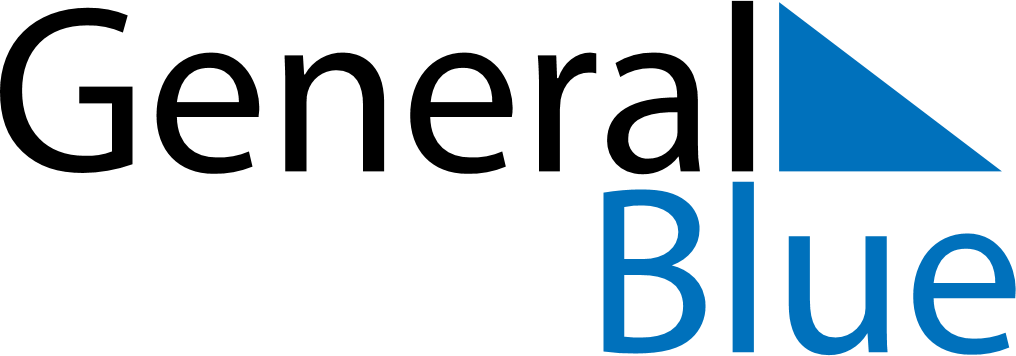 April 2024April 2024April 2024April 2024April 2024April 2024Sundsvall, Vaesternorrland, SwedenSundsvall, Vaesternorrland, SwedenSundsvall, Vaesternorrland, SwedenSundsvall, Vaesternorrland, SwedenSundsvall, Vaesternorrland, SwedenSundsvall, Vaesternorrland, SwedenSunday Monday Tuesday Wednesday Thursday Friday Saturday 1 2 3 4 5 6 Sunrise: 6:11 AM Sunset: 7:37 PM Daylight: 13 hours and 26 minutes. Sunrise: 6:08 AM Sunset: 7:40 PM Daylight: 13 hours and 32 minutes. Sunrise: 6:04 AM Sunset: 7:43 PM Daylight: 13 hours and 38 minutes. Sunrise: 6:01 AM Sunset: 7:45 PM Daylight: 13 hours and 44 minutes. Sunrise: 5:58 AM Sunset: 7:48 PM Daylight: 13 hours and 50 minutes. Sunrise: 5:54 AM Sunset: 7:51 PM Daylight: 13 hours and 56 minutes. 7 8 9 10 11 12 13 Sunrise: 5:51 AM Sunset: 7:54 PM Daylight: 14 hours and 2 minutes. Sunrise: 5:48 AM Sunset: 7:56 PM Daylight: 14 hours and 8 minutes. Sunrise: 5:45 AM Sunset: 7:59 PM Daylight: 14 hours and 14 minutes. Sunrise: 5:41 AM Sunset: 8:02 PM Daylight: 14 hours and 20 minutes. Sunrise: 5:38 AM Sunset: 8:05 PM Daylight: 14 hours and 26 minutes. Sunrise: 5:35 AM Sunset: 8:07 PM Daylight: 14 hours and 32 minutes. Sunrise: 5:31 AM Sunset: 8:10 PM Daylight: 14 hours and 38 minutes. 14 15 16 17 18 19 20 Sunrise: 5:28 AM Sunset: 8:13 PM Daylight: 14 hours and 44 minutes. Sunrise: 5:25 AM Sunset: 8:16 PM Daylight: 14 hours and 50 minutes. Sunrise: 5:22 AM Sunset: 8:19 PM Daylight: 14 hours and 57 minutes. Sunrise: 5:18 AM Sunset: 8:21 PM Daylight: 15 hours and 3 minutes. Sunrise: 5:15 AM Sunset: 8:24 PM Daylight: 15 hours and 9 minutes. Sunrise: 5:12 AM Sunset: 8:27 PM Daylight: 15 hours and 15 minutes. Sunrise: 5:09 AM Sunset: 8:30 PM Daylight: 15 hours and 21 minutes. 21 22 23 24 25 26 27 Sunrise: 5:05 AM Sunset: 8:33 PM Daylight: 15 hours and 27 minutes. Sunrise: 5:02 AM Sunset: 8:35 PM Daylight: 15 hours and 33 minutes. Sunrise: 4:59 AM Sunset: 8:38 PM Daylight: 15 hours and 39 minutes. Sunrise: 4:56 AM Sunset: 8:41 PM Daylight: 15 hours and 45 minutes. Sunrise: 4:53 AM Sunset: 8:44 PM Daylight: 15 hours and 51 minutes. Sunrise: 4:49 AM Sunset: 8:47 PM Daylight: 15 hours and 57 minutes. Sunrise: 4:46 AM Sunset: 8:50 PM Daylight: 16 hours and 3 minutes. 28 29 30 Sunrise: 4:43 AM Sunset: 8:52 PM Daylight: 16 hours and 9 minutes. Sunrise: 4:40 AM Sunset: 8:55 PM Daylight: 16 hours and 15 minutes. Sunrise: 4:37 AM Sunset: 8:58 PM Daylight: 16 hours and 21 minutes. 